CARWATHA COLLEGE P-12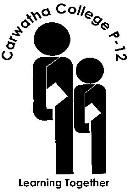 YEAR 10 and 11 (V3) PARENT PAYMENTS 2016PLEASE BRING THIS COMPLETED SHEET WITH YOU WHEN MAKING PAYMENTThis sheet provides the details of the College Essential Items, optional items and Parent Contribution charges for 2016. Any parents who have queries regarding these charges should feel free to contact the Business Manager.Essential ItemsThese items are a required part of a student’s program and must be paid for. Eg.. Locker Hire, Student Planner/Diary, Printing Recharge, ID Card , Schools Sport Victoria Affiliation. If paying via QKR your diary will be available the next working day from the office.Excursion Levy This cost covers the main excursions for the year.  These excursions are a compulsory part of our program and all students are expected to participate.  Parents will be provided with details and permission forms prior to each excursion.  Based on the proposed areas of study for next year, and probable costs, the excursion/incursion levy has been set as follows:Additional Special Subjects chargesStudents who elect to study a Production Design and Technology, Art and Visual Communication, Food Technology, Studio Arts and Media and some Special Interest Electives are required to pay additional charges to cover ingredients and/or materials. Parent ContributionWhilst these contributions are voluntary, they are an important component of our available resources. Voluntary contributions are used to purchase resources and equipment such as class sets of texts, library resources, computer equipment and software, science, sporting and technology equipment, indoor and outdoor furniture, and air conditioning for classrooms. All parents are encouraged to pay to assist us to maintain a high quality learning environment for our students.Other possible charges in the futureThere may be some special events which involve some cost during the year, but these will be kept to a minimum and parents will be given plenty of notice.Optional educational itemsThe College Magazine is an optional item which parents may choose to purchase. Available in December.Other InformationIf you would like to discuss payment options please feel free to contact the Business Manager at the General Office.Office use only Attach: Covering Letter S\forms16\ Parent payments, parent payment planParent Payment Policy and QKR instructionsCARWATHA COLLEGE P-12YEAR 10 and 11 (V3) PARENT PAYMENTS 2016Student Name……………………….……	Form……………………….Date …………………  Please list your subjects to be studied in 2016: 			 Please note: custom payments plans are available 			VCE    or      VCAL   (please circle)Year 10 Excursion Levy $55Year 11 Excursion Levy $60Year 11 VCAL Excursion Levy $145TAFE/ University  Day - BusesRMIT & Swinburne University  -busesExcursions 3 per year Keys Please - Driver EducationFit to Drive - Driver EducationFit to Drive - Driver EducationMotivational SpeakersMotivational SpeakersElectives Subjects – Café or TechnologyAthletics and Swimming CarnivalsAthletics and Swimming CarnivalsAthletics and Swimming Carnivals………………………….…………
……………………………………..
…………………………………
…………………………………
…………………………………Special Interest Electives………………………………
……………………………..DescriptionFee Code (office use only)Total Amount payablePlease complete Total AmountEssential educational itemsThese items are a required part of your program and must be paid for at the start of each year.Locker Hire, Student Planner/Diary Printing Recharge, ID Card , Schools Sport Victoria Affiliation16ESS10-12$75.00$75.00Excursion Levy (see reverse for more info) This cost covers the main excursions for the year.  All students are expected to participate.16EXCVCES10 or16EXVCE11 orYear10 $55 or Year 11 $60 orYear 11 VCAL $145$.......................Additional Subject Materials ChargesProduction Design and TechnologyFood TechnologyTAFE Taster (VCAL only)If not paid previously Studio ArtsMediaVisual Communication Design16PRDESVCE16FOODVCE16TAFETAST16STARTVCE16MEDVCE16VSCOMVCE$80.00$120.00$200.00$100.00$50.00$50.00$......................$......................$......................$......................$......................$......................Special Interest Electives Materials ChargesBaking and Cake DecorationDiscovering ScienceLogic PuzzlesDecorative Metal & PlasticEntertaining with FoodTeam SportsFurniture MakingPhotographyFitness16SIBAK1016SIDISCSC16SILOGPUZ16SIDMP1016SIFOOD1016SITEAMSP16SIFURN1016SIPHOTGRA16SIFIT10$60.00$10.00$10.00$30.00$60.00$20.00$50.00$20.00$20.00$.......................$.......................$.......................$.......................$.......................$.......................$.......................$.......................$.......................Optional ItemsTakari Magazine – School Magazine needs to be ordered and will be available in December16MAGAZINE$20.00$.....................Parent contributions are used to purchase resources and equipment including class sets of texts, library resources, computer equipment and software, science, sporting and technology equipment, indoor and outdoor furniture, school grounds improvement and maintenance and air conditioning for classrooms.16VOLCHP12We invite you to pay $160 per student or please nominate amount$.........................TOTAL PAID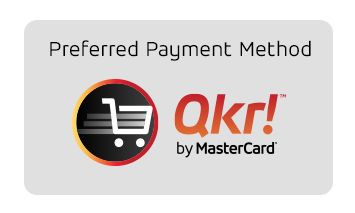 Our preferred method of payment is QKR cash     cheque   EFTPOS    BPay  Payment Schedule, see attached form,  complete details, sign and return togetherTOTAL PAIDOur preferred method of payment is QKR cash     cheque   EFTPOS    BPay  Payment Schedule, see attached form,  complete details, sign and return togetherTOTAL PAIDOur preferred method of payment is QKR cash     cheque   EFTPOS    BPay  Payment Schedule, see attached form,  complete details, sign and return together$......................